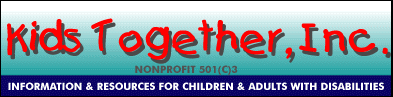 From Kids Together   http://www.kidstogether.org/inclusion/benefitsofinclusion.htmIndividualized Education Program (IEP)  Tips for getting what your student needs Prepare for meetings - AVOID "SURPRISES"Find out who will be attendingMake sure key people are attending.regular, and special education teachers, therapist, etc.Ask for a person trained on inclusion and adaptations to facilitate the meeting.It is legally required that parents receive a written invitation to IEP meetingMeetings should be held at mutually convenient (a/k/a mutually inconvenient) times. 
 Ask exactly what the meeting will coverGet to know you meetings can end up being evaluations and IEPsTalk to individual staff about what will be covered in meetings
Make sure enough time is allottedBe sure there are start and finish times, and that key people will be attend entire time.Some IEP's are broken up into several shorter meetings.For a student with significant needs, planning can take 16 hours or longerTotal time should not be limited, keep rescheduling if not finished in the session's time limits 
 Get copies of reports or evaluations that will be discussed, prior to the meetingNothing can throw off your ability to think clearly then having people over analyze your student.Many professional's have not shifted to using strength based evaluationsListening to reports that describe what is wrong with your student, what he or she can't do, and how that compares to others can be very emotionally overwhelming. 
 Plan to make the meeting festive, bring food, color and musicYou’re not planning a funeral, your planning for your student's success, make it fun!
 Prepare a vision statement for your student's futureRefer to the vision during all of your planning 
 Write a draft version of the IEPPlan on collaborating with the teamInclude family, friends and others who know your student to help you prepare 
 Write prioritiesDecide what services, or supports etc. you feel you must get for your studentDecide which areas you may be willing to compromise if needed. 
 Organize copies of laws, information and resources that address your student's needsInclude State and Federal laws covering special education servicesHave copies of interpretations of the lawsExample in Pennsylvania - BEC's or Basic Education CircularsBring resources and information on assistive technology that may help your student succeedProvide information on inclusion, adaptations and trainingsPhone numbers for support or clarificationEducation Law Center, Consult Line, advocates, Protection & Advocacy etc.At IEP meetings 
 Never go to a meeting alone!Take an advocate, an informed parent, family member, friend or neighborSometimes meetings can end up emotional, unclear or even out of compliance, Its good to have others on your side to help listen, clarify and support youIf possible spouses should always attend togetherThe student should always attend when appropriate 
 Reschedule if the key people are not present or there are other surprisesLet everyone know you asked ahead of time for this informationTo be productive you need the right people and information to planSimply pick up your things and tell them to reschedule when it can be done right 
 Begin IEP meetings by reading your student's vision statementHand out copies of your vision, if possible include a photo This helps everyone get on the same pageGoals need to be based on achieving this vision, not deficits nor life skills. 
 Have the facilitator write notes on large flip chart paperThis way everything discussed is clear and visible to all participants.Begin with one sheet for each areaex: reading, math, social, self-help, behavioral.Draw a vertical line and begin by listing strengths on the leftNeeds and goals can be listed on the right, use as many sheets as needed. 
 Be clear in describing what you want and whyYou can expect more collaboration when others understand exactly
what it is you are asking of them and why.Don't just describe a service or device, tell how it will help your student learn and progressGive a clear visual picture of what you think a situation will look like with your student having this. 
 Be a good listener Allow others to finish what they are saying, even if you disagreeRepeat back a summary of what they said to avoid miscommunicationOnce they agree that you understand them, then go ahead and state your views.
 Get issues out in the openDon't play mind games, get anything and everything that concerns you out on the table.Most people can't read minds, be upfront, confront the issues and be proactive.If you think that a teacher or school doesn't want your student in the regular class, tell the team this.You'll be surprised how much relief you'll feel by getting the issues out.Begin your statements with 'I feel", "I think" etc. to help open up lines of communication. 
 Avoid arguing over issues that are not leading to planning your student's successDon't get drawn into other issues such as funding, training , etc. first write an appropriate IEPJot a note to place in front of you at the meeting, "Does this topic lead toward my student's success.Glance at this note throughout the meeting and if you find a topic isn't appropriate interrupt and ask to get back to planning for your individual student's success. 
 Take a breakIf information is overwhelming, emotional or confusing take a ten minute break.Use this time to reorganize, refresh, energize, make phone calls, 
collaborate with others helping you attend the meeting.Decide if you can go on, or need to reschedule.
 Insist on positive language used to describe your studentParents are team members and have a right to suggest terminology used.Reports need to state what your student "can do" and then what is expectedIEP's are for individuals, comparative information to others is not needed.For evaluations have the language rephrased positively, or file a dissenting opinion. 
 Every service and support needed for your student must be written in the IEPIEP's are legally binding contracts. If its not in there they don't have to provide it.If told something doesn't have to be in writing, explain, you are protecting your student's rights.IEP's must be implemented in reasonable time, usually considered 10 days, including providing assistive technology that is listedYou could allow flexibility to show that you are willing to work with the team, but don't get taken advantage of. 
 Have periodic planning meetings written into the IEPPlan on the front line staff, those working directly with your student, to meet regularly.Start out with weekly meetings and if all is going well move to bi-weekly, then monthly.
 Behavior plans must be a part of the IEPIf a student's behavior interferes with his or her learning, a behavior plan is requiredHave training and supports for staff included in the IEP. 
 Review the IEP before accepting itBe sure the goals are realistic, achievable, objective, measurable and academic in nature.Make sure all areas are addressed, including extended school year, transition and supports.Check that if assistive technology needed there is full time access and it is written into the goals. 
  The system never determines your student's programWhat your student needs is not determined by what is available, its based only on your student.You don't have to accept statements like, we don't have the funding, training, or staff for that.Special education is a service, not a place. Services follow the student.It doesn't matter what is being done for any other student, you are only planning for you own. If the team will not write down something your student needs, you must be given a Notice of Recommended Education Placement 
 Get it in writing, who is responsible for implementing each partWho is going to coordinate all team members in addressing your student's goals?Who will be making adaptations and modifications, scheduling trainings, ordering devices?Who will be looking at daily class activities and determining what it will look like for your student? 
 Before people leave schedule any necessary follow-up meetings 
 When all goes well, (It can happen!) give positive reinforcement to team membersThank everyone for attending, and working toward your student's success.Written by Colleen F. Tomko, copyright 1998This material may be copied for non-profit use only. (May be linked but not copied on to other websites)  From Kids Together  http://www.kidstogether.org/IEP.htmBenefits of Inclusive EducationThe benefits of inclusive education are numerous for both students with and without disabilities.Benefits of Inclusion for Students With DisabilitiesFriendshipsIncreased social initiations, relationships and networksPeer role models for academic, social and behavior skillsIncreased achievement of  IEP goalsGreater access to general curriculumEnhanced skill acquisition and generalizationIncreased inclusion in future environmentsGreater opportunities for interactionsHigher expectationsIncreased school staff collaborationIncreased parent participation         Families are more integrated into communityBenefits of Inclusion for Students Without DisabilitiesMeaningful friendshipsIncreased appreciation and acceptance of individual differencesIncreased understanding and acceptance of diversityRespect for all peoplePrepares all students for adult life in an inclusive societyOpportunities to master activities by practicing and teaching othersGreater academic outcomesAll students needs are better met, greater resources for everyoneThere is not any research that shows any negative effects from inclusion done appropriately with the necessary supports and services for students to actively participate and achieve IEP goals.